I refer to your recent correspondence seeking information about a deceased person in relation to a police report.Any FOI response is a public disclosure and so it is not usually possible to disclose information about particular individuals or related police involvement and/ or investigations.  In terms of section 18 of the Act, I am refusing to confirm or deny whether the information sought is held by Police Scotland.  The public interest overwhelmingly lies in protecting individuals’ right to privacy and honouring their expectation of confidentiality - even in death.  Furthermore, any information held for the purpose of a police investigation is exempt from disclosure in terms of section 34(1) of the Act and section 35(1)(a)&(b) would also apply insofar as disclosure of any such information would be prejudicial to the law enforcement role of Police Scotland more generally.If you require any further assistance please contact us quoting the reference above.You can request a review of this response within the next 40 working days by email or by letter (Information Management - FOI, Police Scotland, Clyde Gateway, 2 French Street, Dalmarnock, G40 4EH).  Requests must include the reason for your dissatisfaction.If you remain dissatisfied following our review response, you can appeal to the Office of the Scottish Information Commissioner (OSIC) within 6 months - online, by email or by letter (OSIC, Kinburn Castle, Doubledykes Road, St Andrews, KY16 9DS).Following an OSIC appeal, you can appeal to the Court of Session on a point of law only. This response will be added to our Disclosure Log in seven days' time.Every effort has been taken to ensure our response is as accessible as possible. If you require this response to be provided in an alternative format, please let us know.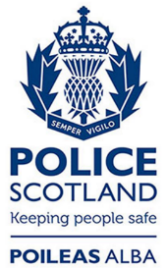 Freedom of Information ResponseOur reference:  FOI 23-0737Responded to:  28th March 2023